Date: 2nd June                                                                             RECEPTION PLANNINGDate: 2nd June                                                                             RECEPTION PLANNINGDate: 2nd June                                                                             RECEPTION PLANNINGActivityPhonics (to be done in this order)LiteracyHave a look at the Online Safety activities on the school website.Eid al-Fitr (or Eid as it is better known) is celebrated by Muslims around the world to mark the end of Ramadan, the Islamic holy month of fasting.  This year, Eid al-Fitr began on the sundown of Saturday 23rd May and ended at sundown on Sunday, May 24th. Watch the link below to find out how Eid al-Fitr is celebrated.  https://www.bbc.co.uk/cbeebies/puzzles/lets-celebrate-eidThis week’s digraphs are oy (toy) and oi (coin)Watch Mr Thorne Does Phonics oyhttps://www.youtube.com/watch?v=aodJQr-WJLkExplain that this spelling ‘oy’ is at the end of a wordDinosaur Eggs oy https://www.ictgames.com/dinosaurEggs_phonics/mobile/Try writing t-oy/b-oy /R-oy/Later in the week watch Mr Thorne Does Phonics oi https://www.youtube.com/watch?v=IRTITdRL_cUoi – this spelling is in the middle of a wordPhase 3 – Buried Treasure oi https://new.phonicsplay.co.uk/resources/phase/2/buried-treasure Username: march20 Password: home Try writing c-oi-n/f-oi-l/b-oi-l Can you think of more words containing ‘oy’ or ‘oi’ sounds? Try writing some!Find 10 toys and label them, sounding out the words by yourself.Kipper found mice in his toybox. Can you draw a picture and write about what you would like to find in your toybox? Please don’t forget to read favourite stories with your child.We like these other stories about toysI Love You, Blue Kangaroohttps://www.youtube.com/watch?v=iUM18lQTEGASir Alex and the Missing Toyshttps://www.youtube.com/watch?v=WV2owPiC4k8Kippers Toy Box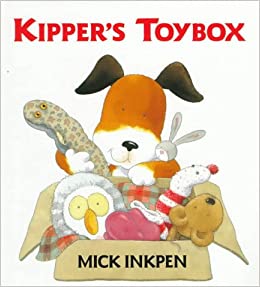 https://www.youtube.com/watch?v=lj-bo0pazA8Daily key words:Can you look at all the key words you have learnt to date? See how many you still know.Extension: can you write a sentence using these key words?Maths (number)Maths (shape, space & measure)PhysicalProblem solving with 10 toys:How many different ways can you split your toys up?  For example 2 toys and 8 toys, 6 toys and 4 toys.Can you record your findings and work out how many you have altogether? Find another 10 toys and number all your toys from 1 to 20 (you might need an adult to help you stick your numbers on).  Move the toys around and see how quickly you can put them in order from 1 to 20.  Get your grown up to time you and see how fast you can get by Friday.  Perhaps your grown up could video you putting the toys in order and send it via email to your teacher.   Problem solving with 10 toys:Which is the biggest toy?  Which is the smallest toy?  Can you put them in size order?   What could you use to measure them?  How could you record your findings?Is there anything else in the house you can put in size order?  What is the biggest thing you can find in your house? What is the smallest thing? Can you move like any of your toy animals? Can you make yourself small and then big?  Wide and then thin?